FAST-RISING PRODUCTION DUO SHIP WREK SHARE HOOK-LADEN NEW HOUSE SINGLE “MIRROR, MIRROR”LISTEN HERE:  https://BigBeat.lnk.to/MirrorMirrorPROUT TODAY VIA BIG BEAT RECORDS!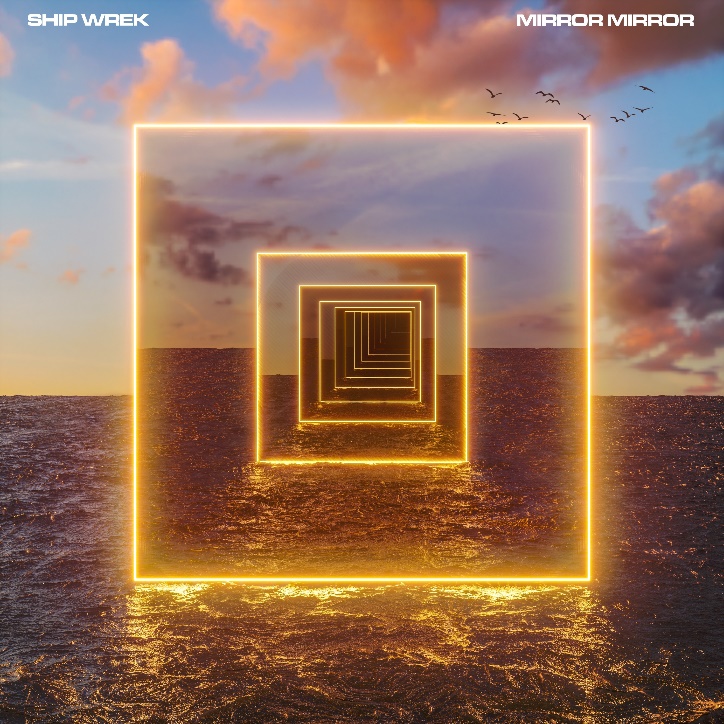 The prodigious, meteoric-rising DJ/production duo Ship Wrek have only been together for a short time and they’ve already made a tremendous mark on the dance world, having racked up tens of millions of streams with a few singles while establishing themselves as a breakout act to watch. Today sees the release of their latest smash called “Mirror, Mirror,” an infectious banger that’ll keep you hooked from start to finish. Featuring an elastic bassline, classic house production and seductive vocals, “Mirror Mirror” is destined to shoot straight up the charts and keep people moving on dance floors around the world well into 2020 - LISTEN HERE!Comprised of producers Tripp Churchill and Collin Maguire, Ship Wrek is poised to dominate 2020 with their daring, energetic style… they certainly have a knack for churning out hit after hit since their inception. With their sights set on taking over the house scene, Ship Wrek is already receiving DJ support from dance titans like Skrillex (their bootleg of Skrillex & Boys Noize “Turn Off The Lights” was included in Dog Blood’s “Clap Back Vol 1” mix!), Diplo, Jauz, The Chainsmokers, Zedd, Dillon Francis, and Tiesto. Combine that with racking up over 100 million streams in 2019 alone while maintaining over 700,000 monthly listeners on Spotify and critical acclaim at large, it’s safe to say that Ship Wrek is well on their way to the top. Since perfecting their sound, Ship Wrek have gone on to perform alongside EDM heavyweights including Marshmello, Adventure Club, Slushii, and more. With all the momentum they’ve built thus far and plenty of unreleased music in their back pocket, Ship Wrek is most certainly an artist to keep your eye on in the New Year!CONNECT WITH SHIP WREK:Instagram | Facebook | Twitter | SpotifyPRESS ASSETS: https://press.wearebigbeat.com/singles/ship-wrek/ FOR MORE INFORMATION:Paige Rosoff – Big Beat/Atlantic Records Paige.Rosoff@atlanticrecords.com